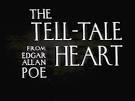 Criterion B: Developing SkillsAchievement levelLevel descriptorClarifications0The student does not reach a standard described by any of the descriptors below.1 – 2The student:demonstrates limited acquisition and development of the skills and techniques of the art form studied demonstrates limited application of skills and techniques to create, perform and/or present art. Process Journal (PJ)Your PJ shows limited evidence of your practical exploration of how theatrical elements (lighting, sound, staging, costume and performance style) can be used to create tension within a performance.                   Final PerformanceYou have included less than two theatrical elements within your performance.The theatrical elements utilised were not used appropriately to create tension in your audience.3 – 4The student:demonstrates adequate acquisition and development of the skills and techniques of the art form studied demonstrates adequate application of skills and techniques to create, perform and/or present art.   Process Journal (PJ)Your PJ shows some evidence of your practical exploration of how theatrical elements (lighting, sound, staging, costume and performance style) can be used to create tension within a performance.   Final PerformanceYou have included most of the theatrical elements explored in class within your performance.Some of the theatrical elements applied within the performance were successful in creating tension in the audience.5 – 6The student:demonstrates substantial acquisition and development of the skills and techniques of the art form studied demonstrates substantial application of skills and techniques to create, perform and/or present art. Process Journal (PJ)Your PJ shows substantial evidence of your practical exploration of how theatrical elements (lighting, sound, staging, costume and performance style) can be used to create tension within a performance.   Final PerformanceYou have included all of the theatrical elements explored in class within your performance.You have used all of the theatrical elements explored in class effectively to create tension in your audience.7 – 8The student:demonstrates excellent acquisition and development of the skills and techniques of the art form studied demonstrates excellent application of skills and techniques to create, perform and/or present art. Process Journal (PJ)Your PJ shows excellent evidence of your practical exploration of how theatrical elements (lighting, sound, staging, costume and performance style) can be used to create tension within a performance.   Final PerformanceYou have included all of the theatrical elements explored in class and have applied them in an original way within your performance.You have used all of the theatrical elements explored in class effectively and creatively to create tension in your audience.